VzorováDohoda o úrovni poskytovaných služieb a manažmente zmien (integračný SLA kontrakt)
Názov OVM/IS OVM a
IS Centrálnej Správy Referenčných Údajov VS (CSRÚ)Všeobecné informácieHistória dokumentuOdkazy na dokumentyObsah1	Úvodné ustanovenia	42	Rozsah integračného SLA kontraktu	43	Využívané aplikačné služby poskytovateľa	44	Podpora	85	Kontaktné body zúčastnených strán	96	Eskalačný mechanizmus	97	Manažment zmien	118	Procesy riadenia incidentov	119	Reklamácie	1210	Bezpečnosť a kontinuita služieb	1210.1	Havarijné plánovanie	1310.2	Prerušenie poskytovania služieb	1310.3	Súčinnosť a bezpečnosť zo strany Konzumenta	1310.4	Ostatné dojednania	1411	Mlčanlivosť a ochrana dôverných informácií	1412	Reporting a meranie hodnôt SLA parametrov	1513	Všeobecné ustanovenia	1514	Prílohy	16Úvodné ustanoveniaRozsah integračného SLA kontraktu<Popis predmetu integrácie IS CSRÚ s konkrétnym IS VS podľa podpísanej Dohody o integračnom zámere alebo inej podpísanej Dohody na úrovni:IS OVM – konzumentObjekty evidencie- konzumentObjekty evidencie – IS OVM poskytovateľaSlužby IS CSRU viazané na Objekty evidencie- konzument >Využívané aplikačné služby správcu IS CSRÚ< v tejto časti SLA budú uvedené iba využívané služby>(*) V prípade upgrade IS CSRÚ na novú verziu SW licencie sa počíta s plánovanou víkendovou odstávkou, pričom maximálna doba odstávok za 1 mesiac je 48hodín(**) V prípade incidentu na vrstve gCloud musí byť obnovená najskôr táto vrstva a následne služba. gCloud označuje prostredie vládneho cloudu, v ktorom je prevádzkovaný IS CSRÚ.Poznámka: Vyššie uvedené parametre SLA platia pre 99,9% prípadov. Všetky parametre sú garantované v bode rozhrania.PodporaKontaktné body zúčastnených stránPozn. Prevádzkovateľom IS CSRÚ je DataCentrum Ministerstva financií SREskalačný mechanizmusManažment zmienZúčastnené strany sa dohodli, že počas platnosti tohto SLA kontraktu môže ktorákoľvek strana kontraktu požiadať druhú stranu o zmenu, ktorá má dopad na informačný systém druhej strany, alebo ktorá vyplynula zo zmeny legislatívy. Takéto zmenové konanie sa iniciuje formulárom uvedeným v Prílohe č.1 tohto SLA kontraktu. Požiadaná strana je povinná vypracovať návrh riešenia a cenovú ponuku v časovom horizonte podľa vzájomnej dohody.Procesy požiadavky na zmenu:Procesy riadenia incidentovPozn. Prevádzkovateľom IS CSRÚ je DataCentrum Ministerstva financií SRReklamáciePrípadné reklamácie nedodržiavania prevádzkových parametrov služieb sa nahlasujú na Service desk Poskytovateľa, spôsobom definovaným v bode 4 tohto SLA kontraktu.Bezpečnosť a kontinuita služiebProcesy riadenia kontinuity činností zabezpečovaných modulmi IS CSRÚ riešia situácie, v ktorých došlo k nežiaducemu prekročeniu prevádzkových parametrov služieb. Pre riadenie kontinuity činností sú definované parametre stanovené v tomto SLA kontrakte určujúce a zaručujúce požadovanú dostupnosť kľúčových služieb.Havarijné plánovaniePre prípady havarijných stavov má Správca IS CSRÚ k dispozícií SLA s dodávateľmi HW a SW vybavenia, ako aj havarijné plány pokrývajúce udalosti ohrozujúce prevádzku výpočtových centier, v ktorých sú komponenty IS CSRÚ umiestnené.V rámci činnosti obnovy prevádzky sú v plnej prevádzke IS CSRÚ implementované automatizované mechanizmy na overenie zachovania integrity údajov každého modulu, integrity väzieb údajov medzi modulmi a vo vzťahu k pripojeným externým systémom a zachovanie všetkých údajov, ktorých odovzdanie na spracovania do IS CSRÚ plní zákonom stanovenú úlohu a záznamov o prevádzke systému.Ak v dôsledku havárie dôjde ku strate údajov, bude o tom Používateľ upovedomený. Pri zmene stavu údajov neočakávaným spôsobom (napr. pri obnove zo zálohy), budú o tejto skutočnosti notifikovaní všetci Používatelia, ktorých sa môže táto situácia dotknúť.Havarijné plány sú v plnej prevádzke IS CSRÚ pravidelne testované a podľa potreby aktualizované.Prerušenie poskytovania služiebStrany akceptujúce tento SLA kontrakt týmto uznávajú a berú na vedomie, že počas prevádzky služieb môžu nastať plánované alebo neplánované prerušenia služieb.V prípade plánovaného prerušenia služby na strane Správcu IS CSRÚ, je Správca IS CSRÚ povinný písomne alebo v elektronickej forme oznámiť Konzumentovi vykonávanie plánovanej odstávky (vrátane odhadovanej doby odstávky) minimálne tri pracovné dni vopred.V prípade plánovaného prerušenia služby na strane Konzumenta, je Konzument povinný písomne alebo v elektronickej forme oznámiť Správcovi IS CSRÚ vykonávanie plánovanej odstávky (vrátane odhadovanej doby odstávky) minimálne tri pracovné dni vopred.V prípade neplánovaného prerušenia služby na strane Správcu IS CSRÚ, je Správca IS CSRÚ povinný písomne alebo v elektronickej forme bezodkladne oznámiť Konzumentovi vykonávanie neplánovanej odstávky, vrátane predbežného odhadu doby odstávky.V prípade neplánovaného prerušenia služby na strane Konzumenta, je Konzument povinný písomne alebo v elektronickej forme bezodkladne oznámiť Správcovi IS CSRÚ vykonávanie neplánovanej odstávky, vrátane predbežného odhadu doby odstávky.Konzument je povinný obratom potvrdiť príjem informácie o odstávke mailom, na kontaktnú adresu Správcu IS CSRÚ, najneskôr do 1 pracovného dňa od preukázateľného doručenia informácie o plánovanej alebo neplánovanej odstávke od Správcu IS CSRÚ.Správca IS CSRÚ je povinný obratom potvrdiť príjem informácie o odstávke mailom, na kontaktnú adresu Správcu IS CSRÚ, najneskôr do 1 pracovného dňa od preukázateľného doručenia informácie o plánovanej alebo neplánovanej odstávke od Konzumenta.Súčinnosť a bezpečnosť zo strany KonzumentaKonzument je povinný riadne a včas poskytovať Správcovi IS CSRÚ všetku potrebnú súčinnosť a podklady k zabezpečeniu účelu tohto SLA kontraktu a zaväzuje sa konať tak, aby nebol účel tohto SLA kontraktu zmarený. Konzument je povinný pred začatím poskytovania akejkoľvek služby podľa tohto SLA kontraktu Správcovi IS CSRÚ poskytnúť riadne a včas všetky potrebné informácie, ktoré by mohli ovplyvniť rozhodnutie Správcu IS CSRÚ pri jeho postupe pri poskytovaní služieb, tvoriacich predmet tohto SLA kontraktu.Ďalšia súčinnosť požadovaná od Konzumenta, ktorú Správca IS CSRÚ môže pre účely plnenia tohto vzťahu požadovať, je nasledovná:na základe žiadosti Správcu IS CSRÚ je Konzument povinný zabezpečiť prítomnosť kvalifikovaných špecialistov, ak je táto nevyhnutná pre poskytnutie podpornej servisnej služby v požadovanom mieste plnenia,v prípade služby riešenie incidentu Konzument poskytne Správcovi IS CSRÚ aj inú, na účely plnenia tohto SLA kontraktu potrebnú a Správcom IS CSRÚ primerane a účelne požadovanú súčinnosť,v prípade, ak Konzument neposkytne požadovanú súčinnosť, plynutie doby stanovenej na vyriešenie incidentu sa prerušuje, a to na dobu, počas ktorej nebude požadovaná súčinnosť poskytnutá,Konzument vopred písomne nahlási prevádzkovateľovi zoznam (resp. rozsah) IP adries, z ktorých bude pristupovať k IS CSRÚ, podobne bez zbytočného odkladu písomne ohlási prípadné zmeny v týchto údajoch.Ostatné dojednaniaSprávca IS CSRÚ si vyhradzuje právo poveriť vybranými prácami podľa tohto SLA kontraktu tretiu stranu. Správca IS CSRÚ je zodpovedný za dodržanie podmienok tohto SLA kontraktu poverenou treťou stranou.Strany, akceptujúce tento SLA kontrakt súhlasia, že ak príde k nepredvídaným okolnostiam, ktoré v čase uzatvorenia tohto SLA kontraktu neboli stranám akceptujúcim tento SLA kontrakt známe, alebo budú vyvolané vyššou mocou a tieto okolnosti budú mať vplyv na termíny plnenia vyplývajúce z tohto SLA kontraktu, bude vzájomne dohodnutý nový termín plnenia bez možnosti uplatňovania sankcií druhou stranou.Ak sa plnenie predmetu tohto SLA kontraktu stane nemožným do 1 mesiaca od vyskytnutia sa vyššej moci, strana, akceptujúca tento SLA kontrakt, ktorá sa bude chcieť odvolať na vyššiu moc, požiada druhú stranu, akceptujúcu tento SLA kontrakt o úpravu podmienok vo vzťahu k predmetu, cene a času jej plnenia. V prípade, že nebude možná dohoda, môže tá zo strán akceptujúcich tento SLA kontrakt, ktorá sa na vyššiu moc odvolala, odstúpiť od tohto vzťahu. Účinky nastanú dňom doručenia písomnej výzvy účastníkov zmluvného vzťahu založeného akceptovaním tohto SLA kontraktu na jeho poslednú známu adresu.Mlčanlivosť a ochrana dôverných informáciíKaždá zo strán akceptujúcich tento SLA kontrakt sa zaväzuje zaobchádzať s akýmikoľvek informáciami poskytnutými druhou stranou akceptujúcou tento SLA kontrakt ako aj s informáciami majúcimi charakter obchodného tajomstva v súlade s §17 Obchodného zákonníka (ďalej len súhrnne „dôverné informácie“) a je povinná zabezpečiť ich ochranu pred tretími osobami. Strana akceptujúca tento SLA kontrakt je oprávnená poskytnúť tretej osobe dôverné informácie len s predchádzajúcim písomným súhlasom druhej strany akceptujúcej tento SLA kontrakt okrem prípadu, ak by povinnosť zverejnenia vyplývala zo zákona alebo z právoplatného rozhodnutia príslušného štátneho orgánu, alebo je informácia poskytnutá odborným poradcom strán akceptujúcim tento SLA kontrakt, ktorí sú viazaní zákonnou povinnosťou mlčanlivosti (napr. advokáti, daňový poradcovia, audítori, konzultanti), a to v súvislosti s poskytovaním ich služieb dotknutej strane akceptujúcej tento SLA kontrakt. Tento SLA kontrakt neovplyvňuje akúkoľvek inú dohodu medzi zmluvnými stranami o utajení informácií. Ostatné zákonné povinnosti mlčanlivosti ostávajú nedotknuté.Každá zo strán akceptujúcich tento SLA kontrakt je povinná oboznámiť druhú stranu akceptujúcu tento SLA kontrakt o porušení povinnosti mlčanlivosti bez zbytočného odkladu potom, čo sa o takomto porušení dozvie. Porušujúca strana akceptujúca tento SLA kontrakt je povinná bezodkladne vykonať opatrenia na zamedzenie porušovania povinnosti mlčanlivosti.Prevádzkovateľ sa zaväzuje zaistiť, aby pri plnení jeho záväzkov podľa tohto SLA kontraktu nedochádzalo k ohrozovaniu dát objednávateľa.V prípade poskytnutia dôvernej informácie tretej osobe v súlade so zmluvným vzťahom, je strana akceptujúca tento SLA kontrakt, ktorá poskytuje takúto informáciu, povinná zaviazať tretiu osobu povinnosťou zabezpečiť ochranu dôvernej informácie v súlade s podmienkami tohto SLA kontraktu.Reporting a meranie hodnôt SLA parametrovMonitorovanie parametrov SLA je zabezpečené monitorovacím nástrojom. Reporting úrovne poskytnutých služieb bude dostupný prostredníctvom nástroja Service desk a monitorovacích nástrojov IS CSRÚ. Štatistika merania parametrov SLA poskytovaných služieb bude zverejnená kvartálne do 20. v mesiaci nasledujúcom po meranom kvartáli.Všeobecné ustanoveniaTento SLA kontrakt sa uzatvára a je účinný dňom podpisu zmluvných strán.PrílohyPríloha č.1: Formulár pre zmenové konanieIdentifikácia požiadavky								  Žiadateľ zmeny:(meno / útvar / mail / telefón)Typ požiadavky / Navrhovaná priorita: vysoká / stredná/ nízkaDátum vystavenia požiadavky:Schválenie zodpovedným nadriadeným:(meno a podpis)Popis požiadavky									  Názov dotknutého systému / Zodpovedný modul: (Jadro IS CSRÚ / Špecifický modul XY )Detailný popis požiadavky:Dôvod pre realizáciu zmeny:Analýza dopadov   									  Spracovanie analýzy: áno / niePovinné súčasti:Vplyv na kapacitu, výkonnosť, bezpečnosť, spoľahlivosťáno / nieČasový harmonogram:áno / niePrílohy / odkazy na prílohy požiadavky:Projekt:IS CSRÚDokument:Verzia:Dátum:Autor:Vlastník:Úrad podpredsedu vlády SR pre investície a informatizáciuVerziaDátum verziePopis zmienVypracovalSubjekty dohodyRolaIdentifikátor správcu (Gestora)Správca (Gestor)Identifikátor projektu/ projektovProjekt/ projekty spadajúce pod kontraktID ISVSISVS spadajúce pod kontraktSubjekty dohodySprávca IS CSRÚosoba_2Úrad podpredsedu vlády SR pre investície a informatizáciu, Štefánikova 15 811 05 BRATISLAVA IČO: 50349287projekt_98Národný projekt: Informačný systém centrálnej správy referenčných údajov verejnej správyisvs_5836Informačný systém centrálnej správy referenčných údajov verejnej správySubjekty dohodyKonzumentPredmet dohodyPredmetom integračného SLA kontraktu (ďalej ako „SLA“)  je definícia podmienok a procesov podpory a údržby integrovaných systémov zúčastnených strán uvedených v časti Subjekty dohody.Predmetom integračného SLA kontraktu (ďalej ako „SLA“)  je definícia podmienok a procesov podpory a údržby integrovaných systémov zúčastnených strán uvedených v časti Subjekty dohody.Predmetom integračného SLA kontraktu (ďalej ako „SLA“)  je definícia podmienok a procesov podpory a údržby integrovaných systémov zúčastnených strán uvedených v časti Subjekty dohody.Predmetom integračného SLA kontraktu (ďalej ako „SLA“)  je definícia podmienok a procesov podpory a údržby integrovaných systémov zúčastnených strán uvedených v časti Subjekty dohody.Predmetom integračného SLA kontraktu (ďalej ako „SLA“)  je definícia podmienok a procesov podpory a údržby integrovaných systémov zúčastnených strán uvedených v časti Subjekty dohody.Predmetom integračného SLA kontraktu (ďalej ako „SLA“)  je definícia podmienok a procesov podpory a údržby integrovaných systémov zúčastnených strán uvedených v časti Subjekty dohody.Predmetom integračného SLA kontraktu (ďalej ako „SLA“)  je definícia podmienok a procesov podpory a údržby integrovaných systémov zúčastnených strán uvedených v časti Subjekty dohody.Platnosť dohody od31.10.201531.10.201531.10.201531.10.201531.10.201531.10.201531.10.2015Platnosť dohody doneurčitoneurčitoneurčitoneurčitoneurčitoneurčitoneurčitoIdentifikátor využívanej aplikačnej/IS služby Správcu IS CSRÚPopis službyPrevádzkový parameterHodnoty parametraMerná jednotkasluzba_is_49250 Poskytovanie konsolidovaných údajov o subjekteKonzument pomocou tejto služby získa prístup k údajom od vybraných poskytovateľov údajov na základe svojich oprávnení. Poskytovateľ údajov pomocou tejto služby sprístupní svoje údaje konzumentom. Plánovaná doba dostupnosti24x7počet hodín x počet dní v týždnisluzba_is_49250 Poskytovanie konsolidovaných údajov o subjekteKonzument pomocou tejto služby získa prístup k údajom od vybraných poskytovateľov údajov na základe svojich oprávnení. Poskytovateľ údajov pomocou tejto služby sprístupní svoje údaje konzumentom. Úroveň dostupnosti98%sluzba_is_49250 Poskytovanie konsolidovaných údajov o subjekteKonzument pomocou tejto služby získa prístup k údajom od vybraných poskytovateľov údajov na základe svojich oprávnení. Poskytovateľ údajov pomocou tejto služby sprístupní svoje údaje konzumentom. Maximálna kumulatívna doba plánovaných odstávok za 1 mesiac / upgrade IS (*)12 / 48hodinysluzba_is_49250 Poskytovanie konsolidovaných údajov o subjekteKonzument pomocou tejto služby získa prístup k údajom od vybraných poskytovateľov údajov na základe svojich oprávnení. Poskytovateľ údajov pomocou tejto služby sprístupní svoje údaje konzumentom. Garantovaná doba odozvy (synchrónna časť / asynchrónna časť)20 / 60Sekundy / Minútysluzba_is_49250 Poskytovanie konsolidovaných údajov o subjekteKonzument pomocou tejto služby získa prístup k údajom od vybraných poskytovateľov údajov na základe svojich oprávnení. Poskytovateľ údajov pomocou tejto služby sprístupní svoje údaje konzumentom. Maximálny počet simultánnych pripojení100číslosluzba_is_49250 Poskytovanie konsolidovaných údajov o subjekteKonzument pomocou tejto služby získa prístup k údajom od vybraných poskytovateľov údajov na základe svojich oprávnení. Poskytovateľ údajov pomocou tejto služby sprístupní svoje údaje konzumentom. Doba obnovenia služby (RTO)4 + RTO gCloud (**)hodinysluzba_is_49250 Poskytovanie konsolidovaných údajov o subjekteKonzument pomocou tejto služby získa prístup k údajom od vybraných poskytovateľov údajov na základe svojich oprávnení. Poskytovateľ údajov pomocou tejto služby sprístupní svoje údaje konzumentom. Dohodnutá doba odberu služby/údajov24 x 7  počet hodín x počet dní v týždnisluzba_is_49251Zápis údajov do IS CSRÚSlužba poskytne subjektu – inštitúcii verejnej správy, zápis jej referenčných údajov do IS CSRU za účelom stotožnenie s referenčnými údajmi, alebo za účelom poskytnutia informácií konzumentom.Plánovaná doba dostupnosti24x7počet hodín x počet dní v týždnisluzba_is_49251Zápis údajov do IS CSRÚSlužba poskytne subjektu – inštitúcii verejnej správy, zápis jej referenčných údajov do IS CSRU za účelom stotožnenie s referenčnými údajmi, alebo za účelom poskytnutia informácií konzumentom.Úroveň dostupnosti98%sluzba_is_49251Zápis údajov do IS CSRÚSlužba poskytne subjektu – inštitúcii verejnej správy, zápis jej referenčných údajov do IS CSRU za účelom stotožnenie s referenčnými údajmi, alebo za účelom poskytnutia informácií konzumentom.Maximálna kumulatívna doba plánovaných odstávok za 1 mesiac / upgrade IS(*)12 / 48hodinysluzba_is_49251Zápis údajov do IS CSRÚSlužba poskytne subjektu – inštitúcii verejnej správy, zápis jej referenčných údajov do IS CSRU za účelom stotožnenie s referenčnými údajmi, alebo za účelom poskytnutia informácií konzumentom.Garantovaná doba odozvy (synchrónna časť / asynchrónna časť)20 / 60Sekundy / Minútysluzba_is_49251Zápis údajov do IS CSRÚSlužba poskytne subjektu – inštitúcii verejnej správy, zápis jej referenčných údajov do IS CSRU za účelom stotožnenie s referenčnými údajmi, alebo za účelom poskytnutia informácií konzumentom.Maximálny počet simultánnych pripojení100číslosluzba_is_49251Zápis údajov do IS CSRÚSlužba poskytne subjektu – inštitúcii verejnej správy, zápis jej referenčných údajov do IS CSRU za účelom stotožnenie s referenčnými údajmi, alebo za účelom poskytnutia informácií konzumentom.Doba obnovenia služby (RTO)4 + RTO gCloud (**)hodinysluzba_is_49251Zápis údajov do IS CSRÚSlužba poskytne subjektu – inštitúcii verejnej správy, zápis jej referenčných údajov do IS CSRU za účelom stotožnenie s referenčnými údajmi, alebo za účelom poskytnutia informácií konzumentom.Dohodnutá doba odberu služby/údajovsluzba_is_49253 Poskytnutie údajov z IS CSRÚ na synchronizáciuInštitúcia verejnej správy získa z IS CSRÚ elektronický výstup vo forme požadovaných konsolidovaných referenčných údajov na overenie súladu referenčných údajov evidovaných vo svojom ISVS s referenčnými údajmi v referenčných registroch. Táto služba taktiež zabezpečuje režim automatického referencovania.Plánovaná doba dostupnosti24x7počet hodín x počet dní v týždnisluzba_is_49253 Poskytnutie údajov z IS CSRÚ na synchronizáciuInštitúcia verejnej správy získa z IS CSRÚ elektronický výstup vo forme požadovaných konsolidovaných referenčných údajov na overenie súladu referenčných údajov evidovaných vo svojom ISVS s referenčnými údajmi v referenčných registroch. Táto služba taktiež zabezpečuje režim automatického referencovania.Úroveň dostupnosti98%sluzba_is_49253 Poskytnutie údajov z IS CSRÚ na synchronizáciuInštitúcia verejnej správy získa z IS CSRÚ elektronický výstup vo forme požadovaných konsolidovaných referenčných údajov na overenie súladu referenčných údajov evidovaných vo svojom ISVS s referenčnými údajmi v referenčných registroch. Táto služba taktiež zabezpečuje režim automatického referencovania.Maximálna kumulatívna doba plánovaných odstávok za 1 mesiac / upgrade IS(*)12 / 48hodinysluzba_is_49253 Poskytnutie údajov z IS CSRÚ na synchronizáciuInštitúcia verejnej správy získa z IS CSRÚ elektronický výstup vo forme požadovaných konsolidovaných referenčných údajov na overenie súladu referenčných údajov evidovaných vo svojom ISVS s referenčnými údajmi v referenčných registroch. Táto služba taktiež zabezpečuje režim automatického referencovania.Garantovaná doba odozvy (synchrónna časť / asynchrónna časť)20 / 60Sekundy / Minútysluzba_is_49253 Poskytnutie údajov z IS CSRÚ na synchronizáciuInštitúcia verejnej správy získa z IS CSRÚ elektronický výstup vo forme požadovaných konsolidovaných referenčných údajov na overenie súladu referenčných údajov evidovaných vo svojom ISVS s referenčnými údajmi v referenčných registroch. Táto služba taktiež zabezpečuje režim automatického referencovania.Maximálny počet simultánnych pripojení100číslosluzba_is_49253 Poskytnutie údajov z IS CSRÚ na synchronizáciuInštitúcia verejnej správy získa z IS CSRÚ elektronický výstup vo forme požadovaných konsolidovaných referenčných údajov na overenie súladu referenčných údajov evidovaných vo svojom ISVS s referenčnými údajmi v referenčných registroch. Táto služba taktiež zabezpečuje režim automatického referencovania.Doba obnovenia služby (RTO)4 + RTO gCloud (**)hodinysluzba_is_49253 Poskytnutie údajov z IS CSRÚ na synchronizáciuInštitúcia verejnej správy získa z IS CSRÚ elektronický výstup vo forme požadovaných konsolidovaných referenčných údajov na overenie súladu referenčných údajov evidovaných vo svojom ISVS s referenčnými údajmi v referenčných registroch. Táto služba taktiež zabezpečuje režim automatického referencovania.Dohodnutá doba odberu služby/údajov24 x 7  počet hodín x počet dní v týždnisluzba_is_49258 Poskytnutie výpisu o kontrole kvality referenčných údajov voči referenčným údajom IS CSRÚInštitúcia verejnej správy získa z IS CSRÚ elektronický výstup vo forme výpisu o kontrole vnútorných pravidiel referenčných údajov voči referenčným údajom v referenčných registroch podľa definovaných pravidiel, a to výpis stotožnených referenčných údajov a výpis nesúladov s uvedením chybového kódu a označením dôvodu nesúladu, vrátane duplicít.Plánovaná doba dostupnosti24x7počet hodín x počet dní v týždnisluzba_is_49258 Poskytnutie výpisu o kontrole kvality referenčných údajov voči referenčným údajom IS CSRÚInštitúcia verejnej správy získa z IS CSRÚ elektronický výstup vo forme výpisu o kontrole vnútorných pravidiel referenčných údajov voči referenčným údajom v referenčných registroch podľa definovaných pravidiel, a to výpis stotožnených referenčných údajov a výpis nesúladov s uvedením chybového kódu a označením dôvodu nesúladu, vrátane duplicít.Úroveň dostupnosti98%sluzba_is_49258 Poskytnutie výpisu o kontrole kvality referenčných údajov voči referenčným údajom IS CSRÚInštitúcia verejnej správy získa z IS CSRÚ elektronický výstup vo forme výpisu o kontrole vnútorných pravidiel referenčných údajov voči referenčným údajom v referenčných registroch podľa definovaných pravidiel, a to výpis stotožnených referenčných údajov a výpis nesúladov s uvedením chybového kódu a označením dôvodu nesúladu, vrátane duplicít.Maximálna kumulatívna doba plánovaných odstávok za 1 mesiac / upgrade IS(*)12 / 48hodinysluzba_is_49258 Poskytnutie výpisu o kontrole kvality referenčných údajov voči referenčným údajom IS CSRÚInštitúcia verejnej správy získa z IS CSRÚ elektronický výstup vo forme výpisu o kontrole vnútorných pravidiel referenčných údajov voči referenčným údajom v referenčných registroch podľa definovaných pravidiel, a to výpis stotožnených referenčných údajov a výpis nesúladov s uvedením chybového kódu a označením dôvodu nesúladu, vrátane duplicít.Garantovaná doba odozvy (synchrónna časť / asynchrónna časť)20 / 120Sekundy / Minútysluzba_is_49258 Poskytnutie výpisu o kontrole kvality referenčných údajov voči referenčným údajom IS CSRÚInštitúcia verejnej správy získa z IS CSRÚ elektronický výstup vo forme výpisu o kontrole vnútorných pravidiel referenčných údajov voči referenčným údajom v referenčných registroch podľa definovaných pravidiel, a to výpis stotožnených referenčných údajov a výpis nesúladov s uvedením chybového kódu a označením dôvodu nesúladu, vrátane duplicít.Maximálny počet simultánnych pripojení100číslosluzba_is_49258 Poskytnutie výpisu o kontrole kvality referenčných údajov voči referenčným údajom IS CSRÚInštitúcia verejnej správy získa z IS CSRÚ elektronický výstup vo forme výpisu o kontrole vnútorných pravidiel referenčných údajov voči referenčným údajom v referenčných registroch podľa definovaných pravidiel, a to výpis stotožnených referenčných údajov a výpis nesúladov s uvedením chybového kódu a označením dôvodu nesúladu, vrátane duplicít.Doba obnovenia služby (RTO)4 + RTO gCloud (**)hodinysluzba_is_49258 Poskytnutie výpisu o kontrole kvality referenčných údajov voči referenčným údajom IS CSRÚInštitúcia verejnej správy získa z IS CSRÚ elektronický výstup vo forme výpisu o kontrole vnútorných pravidiel referenčných údajov voči referenčným údajom v referenčných registroch podľa definovaných pravidiel, a to výpis stotožnených referenčných údajov a výpis nesúladov s uvedením chybového kódu a označením dôvodu nesúladu, vrátane duplicít.Dohodnutá doba odberu služby/údajov24 x 7  počet hodín x počet dní v týždnisluzba_is_49259 Asistované poskytnutie výpisu o kontrole kvality referenčných údajov voči referenčným údajom IS CSRÚInštitúcia verejnej správy získa z IS CSRU elektronický výstup vo forme výpisu o kontrole vnútorných pravidiel referencovaných údajov voči referenčným údajom podľa definovaných pravidiel, a to výpis stotožnených referenčných údajov a výpis nesúladov s uvedením chybového kódu a označením dôvodu nesúladu, vrátane duplicít v režime asistovaného potvrdzovania navrhnutého stotožnenia.Plánovaná doba dostupnosti24x7počet hodín x počet dní v týždnisluzba_is_49259 Asistované poskytnutie výpisu o kontrole kvality referenčných údajov voči referenčným údajom IS CSRÚInštitúcia verejnej správy získa z IS CSRU elektronický výstup vo forme výpisu o kontrole vnútorných pravidiel referencovaných údajov voči referenčným údajom podľa definovaných pravidiel, a to výpis stotožnených referenčných údajov a výpis nesúladov s uvedením chybového kódu a označením dôvodu nesúladu, vrátane duplicít v režime asistovaného potvrdzovania navrhnutého stotožnenia.Úroveň dostupnosti98%sluzba_is_49259 Asistované poskytnutie výpisu o kontrole kvality referenčných údajov voči referenčným údajom IS CSRÚInštitúcia verejnej správy získa z IS CSRU elektronický výstup vo forme výpisu o kontrole vnútorných pravidiel referencovaných údajov voči referenčným údajom podľa definovaných pravidiel, a to výpis stotožnených referenčných údajov a výpis nesúladov s uvedením chybového kódu a označením dôvodu nesúladu, vrátane duplicít v režime asistovaného potvrdzovania navrhnutého stotožnenia.Maximálna kumulatívna doba plánovaných odstávok za 1 mesiac / upgrade IS(*)12 / 48hodinysluzba_is_49259 Asistované poskytnutie výpisu o kontrole kvality referenčných údajov voči referenčným údajom IS CSRÚInštitúcia verejnej správy získa z IS CSRU elektronický výstup vo forme výpisu o kontrole vnútorných pravidiel referencovaných údajov voči referenčným údajom podľa definovaných pravidiel, a to výpis stotožnených referenčných údajov a výpis nesúladov s uvedením chybového kódu a označením dôvodu nesúladu, vrátane duplicít v režime asistovaného potvrdzovania navrhnutého stotožnenia.Garantovaná doba odozvy aplikácie pre používateľa5sekundysluzba_is_49259 Asistované poskytnutie výpisu o kontrole kvality referenčných údajov voči referenčným údajom IS CSRÚInštitúcia verejnej správy získa z IS CSRU elektronický výstup vo forme výpisu o kontrole vnútorných pravidiel referencovaných údajov voči referenčným údajom podľa definovaných pravidiel, a to výpis stotožnených referenčných údajov a výpis nesúladov s uvedením chybového kódu a označením dôvodu nesúladu, vrátane duplicít v režime asistovaného potvrdzovania navrhnutého stotožnenia.Maximálny počet simultánnych pripojení100číslosluzba_is_49259 Asistované poskytnutie výpisu o kontrole kvality referenčných údajov voči referenčným údajom IS CSRÚInštitúcia verejnej správy získa z IS CSRU elektronický výstup vo forme výpisu o kontrole vnútorných pravidiel referencovaných údajov voči referenčným údajom podľa definovaných pravidiel, a to výpis stotožnených referenčných údajov a výpis nesúladov s uvedením chybového kódu a označením dôvodu nesúladu, vrátane duplicít v režime asistovaného potvrdzovania navrhnutého stotožnenia.Doba obnovenia služby (RTO)4 + RTO gCloud (**)hodinysluzba_is_49259 Asistované poskytnutie výpisu o kontrole kvality referenčných údajov voči referenčným údajom IS CSRÚInštitúcia verejnej správy získa z IS CSRU elektronický výstup vo forme výpisu o kontrole vnútorných pravidiel referencovaných údajov voči referenčným údajom podľa definovaných pravidiel, a to výpis stotožnených referenčných údajov a výpis nesúladov s uvedením chybového kódu a označením dôvodu nesúladu, vrátane duplicít v režime asistovaného potvrdzovania navrhnutého stotožnenia.Dohodnutá doba odberu služby/údajov24 x 7  počet hodín x počet dní v týždniForma kontaktu Service DeskuInštrukcie pre kontaktovanie SDPrevádzkové hodiny SDMaximálna dĺžka odozvy počas prevádzky SDForma kontaktu mimo prevádzkových hodínMaximálna dĺžka odozvy mimo prevádzky SDhttps://helpdesk.datacentrum.sk02 / 57 880 056cpu@datacentrum.skIdentifikácia OVMIdentifikácia  integrovaného IS VSIdentifikácia služby, ktorej sa hlásenie týkaPopis problému Počas pracovnej doby od 8:00-16:00 počas pracovných dnído 4 hod.Kontaktný formulár:https://helpdesk.datacentrum.skNasledujúci pracovný deňRolaKonzumentSprávca IS CSRÚ/PrevádzkovateľEskalačné miesto / Kontakt pre riadenie odstávok a zmien prevádzkyMeno: Ivo KřemenFunkcia: vedúci odboru CPUTelefón: +421 2 59 278 642Mail: Ivo.Kremen@datacentrum.skDataCentrum – CPUCintorínska 5814 88 BratislavaEskalačné miesto / Kontakt  prevádzkovateľa pre 2. úroveň riešenia incidentovMeno: Ivo KřemenFunkcia: vedúci odboru CPUTelefón: +421 2 59 278 642Mail: Ivo.Kremen@datacentrum.skDataCentrum – CPUCintorínska 5814 88 BratislavaGarant Konzumenta / Správcu IS CSRÚ:Meno: Valentín GuraFunkcia: Garant IS CSRÚvalentin.gura@mfsr.skP.č.Aktivita v rámci eskaláciePopis aktivityPriradená rolaVýstupný stav eskalácie1.Iniciovanie eskalácieZabezpečenie presnej formulácie problému a krokov, ktoré boli pri jeho odstránení vykonané, prijatie eskalácie.Garant KonzumentaOtvorená s iniciálnym zdokumentovaním2.Vyhodnotenie úrovne eskaláciePosúdenie eskalácie a prípadné presunutie na vyššiu úroveň eskalácieVedúci odboru CPUVyhodnotená úroveň eskalácie3.Návrh riešenia eskalácieVedúci odboru CPUSchválený návrh riešenia eskalácie4.Realizácia návrhu riešeniaVedúci odboru CPU alebo Garant Správcu IS CSRÚUkončená realizácia riešenia eskalácie5.Uzatvorenie eskalácieOdsúhlasenie riešenia eskalácieGarant KonzumentaEskalácia uzavretáP.č.Proces v rámci manažmentu zmienPopis procesuPriradená rolaVýstupný stav požiadavky1.Vytvorenie požiadavkyPrijatie požiadavky na zmenu a jej evidovanie v príslušnom systéme, analýza dopadov požiadavky na funkčnosťGarant Konzumenta / Správcu IS CSRÚZaevidovaná2.Revízia, vyhodnotenie a kategorizácia požiadavkyGarant Konzumenta / Správcu IS CSRÚPripravená na autorizáciu3.Autorizácia požiadavky na strane Správcu IS CSRÚGarant Konzumenta / Správcu IS CSRÚAutorizovaná4.Naplánovanie zavedenia a rozsahu zmenyGarant Konzumenta / Správcu IS CSRÚRozsah a harmonogram požiadavky5.Predloženie návrhu zmeny odberateľovi na schválenieGarant Konzumenta /Správcu IS CSRÚSchválená6.Implementácia zmeny vrátane testovGarant Konzumenta / Správcu IS CSRÚImplementovaná7.Revízia a uzavretie požiadavkyGarant Konzumenta / Správcu IS CSRÚPožiadavka na dopracovanie / UzavretáP.č.Proces v rámci riadenia incidentovPopis procesuPriradená rolaVýstupný stav požiadavky1.Identifikácia a zaevidovanie incidentuV prípade výskytu incidentu je Konzument povinný nahlásiť incident v kontaktnom mieste Prevádzkovateľa. Kontaktné údaje sú uvedené v bode č.5 tohto SLA kontraktu. Primárnym vstupným kanálom na nahlasovanie incidentov je web formulár na web stránke Správcu IS CSRÚ. V prípade nedostupnosti web formulára je možné využiť ďalšie vstupné kanály: telefón resp. email.Telefonické alebo mailové nahlásenie incidentu musí obsahovať:meno a funkciu osoby nahlasujúcej incident,kontaktné telefónne číslo osoby nahlasujúcej incident,kontaktný email osoby nahlasujúcej incident,názov služby, ktorej sa incident týka,technický popis incidentu,čas vzniku incidentu.Podľa bodu 5Zaevidovaná2.Prevzatie a klasifikácia incidentuPo nahlásení incidentu, pracovník Prevádzkovateľa pridelí incidentu evidenčné číslo a na kontaktný email osoby uvedený v bode 1 bude zaslané potvrdenie. Toto evidenčné číslo bude použité pri reportovaní informácií o incidente. Potvrdenie musí obsahovať:meno Konzumenta,názov služby, ktorej sa incident týka,technický popis incidentu,dátum a čas nahlásenia incidentu,Prevádzkovateľ sa zaväzuje potvrdiť prijatie hlásenia o incidente do garantovanej doby servisnej odozvy (ang. time to response)Podľa bodu 5Klasifikovaná3.Riešenie a diagnóza incidentuPrevádzkovateľ sa zaväzuje začať činnosti, potrebné na riešenie incidentu do garantovanej doby servisnej odozvy (ang. time to service)Podľa bodu 5V riešení4.Uzavretie incidentuPo odstránení incidentu servisný pracovník Prevádzkovateľa oznámi telefonicky alebo mailom odstránenie incidentu osobe, ktorá nahlásila incidentPodľa bodu 5UzavretáRozhranieRozsah IP adriesRozsah IP adries GOVNETRozsah IP adries InternetMiestoDátumMeno, Priezvisko, pozíciaPodpisKonzumentSprávca IS CSRÚPožiadavka na zmenu a analýzu dopadovČíslo zmeny Konzumenta:Meno, Priezvisko, pozíciaPodpisDátumZa Konzumenta(Názov organizácie)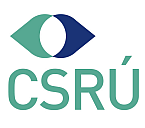 